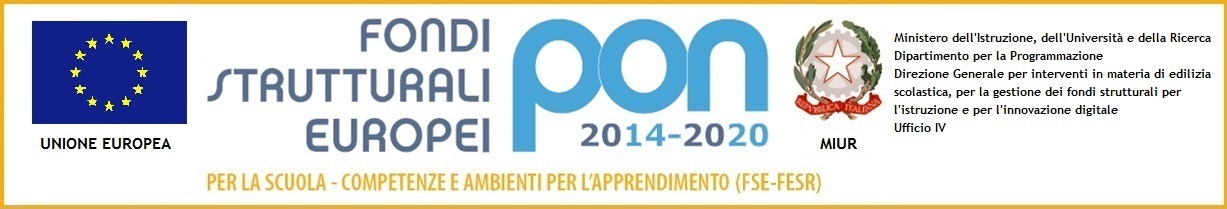 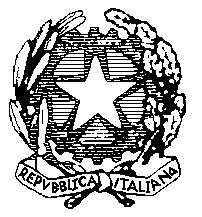 ISTITUTO COMPRENSIVO “Card. Agostino Casaroli”Scuola dell’Infanzia, Primaria e Secondaria di 1°grado Comuni di Castel San Giovanni e Sarmato (PC)Via Verdi,6 – 29015 Castel San Giovanni (PC) Telefono 0523 842788 Fax 0523 882247e-mail : pcic81700c@istruzione.it 	PEC : pcic81700c@pec.istruzione.itCodice fiscale 80011290337 RUBRICA DI VALUTAZIONE PER LA COMPRENSIONE E SINTESI DI UN TESTO LETTERARIO, DIVULGATIVO E SCIENTIFICODESCRITTORIDESCRITTORIDESCRITTORIDESCRITTORIDESCRITTORIDESCRITTORIDESCRITTORIDESCRITTORIDESCRITTORICRITERIOCRITERIO10987654ComprensioneComprensioneIl testo è stato compreso correttamente dall’inizio alla fineSono state riportate solo e tutte le informazioni importantiSono state riportate solo e quasi tutte le informazioni importantiIl testo è stato compreso abbastanza beneRaramente sono state riportate informazioni superflueIl testo è stato compreso solo in parteSono state riportate diverse informazioni superflueSono state riportate molte informazioni superflueIl testo non è stato compresoNon sono state riportate molte informazioni importantiIl testo non è stato  compreso completamenteNon sono state ricavate le informazioni essenzialiLIVELLOLIVELLOPUNTI …PUNTI …PUNTI …PUNTI …PUNTI …PUNTI ≤ …DESCRITTORIDESCRITTORIDESCRITTORIDESCRITTORIDESCRITTORIDESCRITTORIDESCRITTORIDESCRITTORIDESCRITTORICRITERIOCRITERIO10987654Riformulazione e riduzioneRiformulazione e riduzioneMantiene la funzione del testoUsa il discorso indiretto e la terza personaRiduce in maniera adeguataMantiene abbastanza la funzione del testoUsa il discorso indiretto e la terza personaRiduce in maniera abbastanza adeguataMantiene parzialmente la funzione del testoUsa il discorso indiretto e la terza personaRiduce in maniera parzialmente adeguataQualche volta ha alterato la funzione del testoUsa il discorso indiretto e la terza personaRiduce in maniera poco adeguataHa spesso alterato la funzione del testoSolo talvolta ha usato il discorso indiretto e la terza personaRiduce in maniera non adeguataNon ha mantenuto la funzione del testoUsa il discorso direttoNon usa la terza personaNon riduceNon è in grado di selezionare le informazioni secondo la successione temporaleUsa il discorso direttoNon usa la terza personaNon sa selezionare le informazioni secondo la successione temporaleDESCRITTORIDESCRITTORIDESCRITTORIDESCRITTORIDESCRITTORIDESCRITTORIDESCRITTORIDESCRITTORIDESCRITTORICRITERIOINDICATORI10987654CHIAREZZA ESPOSITIVA E CORRETTEZZA GRAMMATICALESintassiCorretta con elementi di complessitàCorretta e adeguataCorretta e sostanzialmente adeguataSemplice ma correttaSemplicistica/a volte contorta ma correttaErrori nella struttura dei periodi/delle proposizioniMolti errori / decisamente scorrettaCHIAREZZA ESPOSITIVA E CORRETTEZZA GRAMMATICALEOrtografiaCompletamente correttaCompletamente correttaQualche imprecisione o errore sporadicoPochi errore non gravi o imprecisioni ripetuteErrori non gravi o imprecisioni ripetutePochi ma gravi errori o molti errori non gravi o ripetutimolti e gravi erroriCHIAREZZA ESPOSITIVA E CORRETTEZZA GRAMMATICALEPunteggiaturaCorretta, adeguata, efficaceCompletamente correttaCorretta, ma non sempre accurataQualche errore, sostanzialmente correttaImprecisioni o lievi errori/pochi erroriImprecisa, in parte errataMolte imprecisione, scorrettaCHIAREZZA ESPOSITIVA E CORRETTEZZA GRAMMATICALEMorfologiaPieno rispetto delle concordanze, uso corretto ed efficace di tempi/modi verbaliPieno rispetto delle concordanze, uso corretto e efficace di tempi/modi verbaliRispetto delle concordanze e dei tempi/modi verbaliImprecisioni nell’uso dei modi/tempi verbaliQualche errore nelle concordanze/nell’uso dei tempi/modi verbaliErrori nelle concordanze (pronomi/sing-plur/masch-femmin) o nell’uso dei modi/tempi verbaliMolti errori di concordanza e/o di uso dei tempi/modi verbali